4-H Kickball Tournament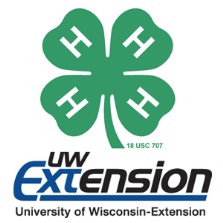 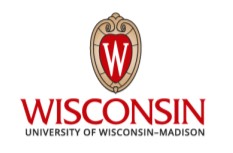 July 23, 20229 a.m. – whenever it gets doneGreenwood4-H Kickball Registration Form – DUE JUNE 10You must complete a roster for each teamNo additions allowed after July 94-H Club: ____________________________________________________  (All ages are able to join, including adults. Make sure you have equal young and older youth on each team)If your club cannot form a full team, please contact SethFee: $25.00 per teamWrite checks out to Greenwood Lions 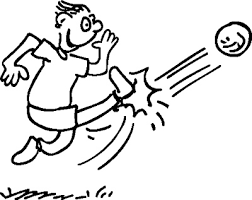 Please return completed form and check to:UW-ExtensionAttention: Val517 Court Street, Room 104Neillsville, WI  54456Email: valerie.wood@co.clark.wi.usFax: 715-743-5129Questions: please call 715-743-5121Greenwood Lions will send you a registration form once all rosters have been submitted to UW-Extension Office.Coach (1): Coach (2):Address:Address:Phone(s):Phone(s):Email:Email:Team 1 Team 2Team 3111222333444555666777888999101010111111121212131313141414151515161616